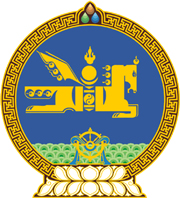 МОНГОЛ УЛСЫН ХУУЛЬ2018 оны 04 сарын 26 өдөр                                                                  Төрийн ордон, Улаанбаатар хотМОНГОЛ УЛСЫН ИРГЭНД ГАЗАР ӨМЧЛҮҮЛЭХ ТУХАЙ ХУУЛИЙГ ДАГАЖ МӨРДӨХ ЖУРМЫН ТУХАЙ ХУУЛЬД 	         ӨӨРЧЛӨЛТ ОРУУЛАХ ТУХАЙ  	1 дүгээр зүйл.Монгол Улсын иргэнд газар өмчлүүлэх тухай хуулийг дагаж мөрдөх журмын тухай хуулийн 5 дугаар зүйлийн “15” гэснийг “25” гэж өөрчилсүгэй. 2 дугаар зүйл.Энэ хуулийг Монгол Улсын иргэнд газар өмчлүүлэх тухай хуульд өөрчлөлт оруулах тухай хууль хүчин төгөлдөр болсон өдрөөс эхлэн дагаж мөрдөнө.		МОНГОЛ УЛСЫН 		ИХ ХУРЛЫН ДАРГА					              М.ЭНХБОЛД